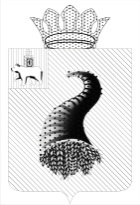 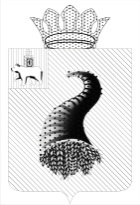 КОНТРОЛЬНО-СЧЕТНАЯ ПАЛАТА МУНИЦИПАЛЬНОГО ОБРАЗОВАНИЯ   «КУНГУРСКИЙ  МУНИЦИПАЛЬНЫЙ РАЙОН»  ул. Гоголя, 26  г. Кунгур, 617470,  тел./факс 8-34-271-2-46-65  ОКПО 95891355  ОГРН 1065917021060   ИНН / КПП  5917594717 / 591701001 ОТЧЕТо результатах проведения контрольного мероприятия«Проверка целевого использования бюджетных средств на мероприятия по предупреждению и ликвидации последствия чрезвычайных ситуаций и стихийных бедствий, на мероприятия по гражданской обороне в 2012 году»1. Проверка целевого использования бюджетных средств на мероприятия по предупреждению и ликвидации последствия чрезвычайных ситуаций и стихийных бедствий, на мероприятия по гражданской обороне в 2012 году на основании плана работы Контрольно-счетной палаты муниципального образования «Кунгурский муниципальный район» на 2013 год, распоряжения председателя Контрольно-счетной палаты от 25.02.2013 № 4-п.2. Цель контрольного мероприятия: целевое и эффективное использование средств бюджета Кунгурского муниципального района на мероприятия по предупреждению и ликвидации последствия чрезвычайных ситуаций и стихийных бедствий, на мероприятия по гражданской обороне.3. Предмет контрольного мероприятия:- нормативные правовые акты и иные распорядительные документы, обосновывающие операции со средствами, выделенными на мероприятия по предупреждению и ликвидации последствия чрезвычайных ситуаций и стихийных бедствий, на мероприятия по гражданской обороне;- документы бухгалтерского учета и отчетности, первичные бухгалтерские документы.4. Объект контрольного мероприятия:- муниципальное казенное учреждение «Центр общественной безопасности  Кунгурского муниципального района».5. По результатам контрольного мероприятия аудитором Контрольно-счетной палаты С.Б. Клементьевой был оформлен и подписан акт от 02.04.2013г. 6. Проверяемый период: 2012 год.7. Объем проверенных средств: 4 278,6 тыс.руб.8. Пояснений и замечаний в адрес Контрольно-счётной палаты по вышеуказанному акту от руководителя учреждения в сроки, установленные ст.7 Закона Пермского края от 31.05.2012 года «Об отдельных вопросах организации и деятельности контрольно-счётных органов муниципальных образований Пермского края», не поступало.9. В процессе проведения контрольного мероприятия установлено следующее:9.1. На основании приказа МКУ «Центр общественной безопасности Кунгурского муниципального района» от 02.07.2012 № 30 учреждением заключен договор безвозмездного пользования муниципальным имуществом от 02.07.2012 № 16 с Межмуниципальным отделом Министерства внутренних дел Российской Федерации «Кунгурский», согласно которому переданы программно-вычислительные комплексы (6 штук) общей балансовой стоимостью 99 528 руб. (остаточная стоимость – 0 руб.).	При этом, нарушены:- пункт 4 статьи 298 Гражданского Кодекса РФ, согласно которому, казенное учреждение не вправе отчуждать либо иным способом распоряжаться имуществом без согласия собственника имущества;- пункты 3.2., 3.3., 3.7., 5.1., 5.3. Положения о порядке передачи имущества Кунгурского муниципального района в безвозмездное пользование, утвержденное решением Земского Собрания Кунгурского муниципального района от 21.07.2011 № 326.В соответствии с п. 3.2.2. договора безвозмездного пользования муниципальным имуществом от 02.07.2012 № 16 ссудодатель обязан направить один экземпляр акта приема-передачи имущества в Управление имущественных, земельных отношений и градостроительства Кунгурского муниципального района в день подписания актов приема-передачи. Условие данного пункта договора Учреждением (ссудодателем) не исполнено.В актах приема-передачи имущества от 02.07.2012 №№ 1-6 отсутствует дата и подпись получателя.9.2. В соответствии с приказом от 11.03.2012 № 2-км и отметкам в командировочном удостоверении Шайдуровой А.М. срок пребывания в месте командирования с 12.03.2012 по 23.03.2012. По авансовому отчету Шайдуровой А.М. от 26.03.2012 № 4 неправомерно оплачены расходы на проезд по проездному билету от 24.03.2012 в сумме 100 руб.	9.3. Договором с НОУ «Учебно-методический центр» от 12.11.2012 № 86-02/12 на сумму 5 000 руб. предусмотрено оказание образовательных услуг  по программе «Охрана труда» в количестве 2-х человек в период с 27 по 29.11.2012г.В соответствии с п.3.2. договора оплата за обучение производится не позднее 3-х банковских дней после оказания образовательных услуг (оплата по платежному поручению № 45843 от 30.11.2012г.). Акт об оказании  услуг Учреждением подписан 29.11.2012г.Фактически обучение проводилось в период 29–31.01.2013г. (на основании дополнительного соглашения от 27.11.2012г.).	В результате, в 2012 году неэффективное использование средств составило 5 000 руб.	9.4. Учетная политика учреждения с 01.01.2012 утверждена приказом от 17.01.2012 № 1. При проверке установлено не соблюдение приказа об учетной политике, а именно:9.4.1. Отсутствуют приложения к приказу об учетной политике: № 2 «Перечень журналов операций, формируемых по итогам месяца по всем финансовым операциям, осуществляемым учреждением», № 3 «График проведения инвентаризации имущества и обязательств на 2012 год», № 5 «Положение «О порядке приобретения, хранения и списания основных средств и материальных запасов в учреждении».9.4.2. В период до 16.04.2012 года в нарушение п.3.2. деятельность бухгалтерии не регламентирована «Положением о бухгалтерии» и отсутствуют должностные инструкции сотрудников бухгалтерии.9.4.3.  Пунктом 3.12 установлено, что в целях обеспечения достоверности данных бюджетного учета и отчетности инвентаризацию нефинансовых, финансовых активов проводить по графику проведения инвентаризации имущества и обязательств на 2012 год и обязательно проводить:- при смене материально-ответственных лиц;- при смене руководителя учреждения.Фактически инвентаризации при смене руководителя и материально-ответственных лиц не проводилась.9.4.4. В нарушение пункта 3.13 выдача средств на хозяйственные расходы производилась работникам, с которыми не заключен договор о полной материальной ответственности, и при отсутствии заявления: Аверину С.Н., Шилову А.Е.9.4.5. Пунктом 3.17 утверждена постоянно действующая комиссия по списанию основных средств, материальных запасов, членами которой являются: Анкудинов Д.Н., Останина О.В., Разорвина Н.А.Фактически при списании материальных запасов членами комиссии, кроме утвержденных, являлись: Сарапулова Т.М. (№ 6 от 30.03.2012), Курбатова Т.М. (№ 4 от 20.03.2012, № 18 от 30.04.2012, № 15 от 31.07.2012, № 21 от 31.07.2012, № 8 от 31.08.2012, № 16 от 31.08.2012, № 9 от 28.09.2012, № 11 от 28.09.2012, № 14 от 28.09.2012, № 17 от 28.09.2012, № 12 от 28.09.2012, № 20 от 28.09.2012, № 22 от 31.10.2012, № 23 от 30.10.2012, № 24 от 15.11.2013, № 25 от 30.11.2012, № 26 от 30.11.2012, № 27 от 17.12.2012,   № 28 от 20.12.2012, № 30 от 31.12.2012, № 31 от 31.12.2012), Герасименко Е.Л. (№ 15 от 31.07.2012, № 21 от 31.07.2012, № 16 от 31.08.2012, № 9 от 28.09.2012, № 10 от 28.09.2012, № 11 от 28.09.2012, № 17 от 28.09.2012, № 12 от 28.09.2012, № 20 от 28.09.2012, № 22 от 31.10.2012, № 25 от 30.11.2012, № 31 от 31.12.2012), Казакова О.А. (№ 8 от 31.08.2012), Меркурьев А.А. (№ 14 от 28.09.2012), Аверин  С.Н. (№ 12 от 28.09.2012, № 29 от 16.11.2012).9.4.6. В нарушение п.3.17 ревизия кассы 1 раз в месяц не проводилась.9.5. В нарушение пунктов 48, 114 Приказа Минфина РФ от 01.12.2010         № 157н «Об утверждении Единого плана счетов бухгалтерского учета для органов государственной власти (государственных органов), органов местного самоуправления, органов управления государственными внебюджетными фондами, государственными академиями наук, государственными (муниципальными) учреждениями и Методических указаний по их применению» (далее – Приказ Минфина РФ № 157н) имеются случаи, когда отражение в учете операций по внутреннему перемещению, выбытию (в том числе по основанию списания) объектов основных средств (в том числе по забалансовому счету) и материальных запасов осуществлялось при отсутствии  первичных учетных документов. 	9.6. В нарушение Правил эксплуатации автомобильных шин АЭ001-04, утвержденных распоряжением Минтранса России от 21.01.2004г № АК-9-р, не ведется учет автомобильных шин, т.е. на каждую шину должна быть заведена карточка учета автомобильной шины (приложение 12 к правилам), где отражается марка, дата установки, пробег шины.	9.7. В нарушение методических рекомендаций, установленных распоряжением Министерства транспорта РФ от 14.03.2008 № АМ-23-р «О введении в действие методических рекомендаций «Нормы расхода топлива и смазочных материалов на автомобильном транспорте», в проверяемом периоде установлено списание бензина сверх установленных норм на сумму 1 342,23 руб.	9.8.  При проверке соблюдения требований Положения о порядке ведения кассовых операций с банкнотами и монетой Банка России на территории Российской Федерации, утвержденного ЦБ РФ 12.10.2011г. № 373-П, установлено следующее:9.8.1. В нарушение п.1.2. лимит остатка наличных денег не установлен.9.8.2. В нарушение п.2.5. распечатанные на бумажном носителе листы кассовой книги не брошюруются, отсутствует заверительная надпись о количестве листов кассовой книги, подписанная руководителем и скрепленная оттиском печати.9.8.3. В нарушение п.4.4. выдача наличных денег на расходы работникам под отчет производилась при отсутствии письменного заявления подотчетного лица, содержащего надпись руководителя о сумме наличных денег и о сроке, на который выдаются наличные деньги, подпись руководителя и дату.9.9. В нарушение ст. 244 Трудового кодекса РФ не был заключен  договор о полной индивидуальной материальной ответственности с главным бухгалтером Поповой Н.В. Договоры о полной индивидуальной материальной ответственности заключены: 10.07.2012 – с Разорвиной Н.А. (принята - 21.11.2011) и с  Меркурьевым А.А. (принят – 24.04.2012), 20.07.2012 – с Анкудиновым Д.Н. (принят - 25.05.2012).	9.10. Приказом от 10.02.2012 № 4 «О внесении изменений в штатное расписание» установлено о сокращении из штатного состава единицу по должности «главный бухгалтер» с 16.04.2012.В тоже время, приказом МКУ «Центр общественной безопасности Кунгурского муниципального района» от 10.02.2012 № 7  «Об утверждении штатного расписания» утверждено с 10.02.2012 штатное расписание, в котором отсутствует должность «главный бухгалтер». В результате, неправомерно выплачивалась Поповой Н.В. заработная плата за февраль-апрель (II-11 250руб., III-18 750 руб., IV-9 880,24 руб.) с начислениями на общую сумму 51 924,07 руб.	9.11. В соответствии с пунктом 1.3. Положения об оказании материальной помощи и единовременной выплаты к отпуску  работникам муниципального казенного учреждения «Центр общественной безопасности Кунгурского муниципального района», утвержденного приказом и.о. директора учреждения от 10.02.2012 № 4/1, единовременная выплата производится при предоставлении ежегодного отпуска. По приказу МКУ «Центр общественной безопасности Кунгурского муниципального района» от 13.04.2012 № 18 неправомерно (так как ежегодный отпуск не предоставлялся) выплачена  единовременная выплата Поповой Н.В.  в размере 3 750 руб.	9.12. В 2012 году не выплачивались Разорвиной Н.А. ежемесячные выплаты к должностному окладу за стаж непрерывной работы. На основании п.2 постановления администрации Кунгурского муниципального района от 02.04.2012 № 90-01-10 «О внесении изменений в Положение о системе оплаты труда работников муниципальных учреждений Кунгурского муниципального района, подведомственных администрации Кунгурского муниципального района, утвержденное постановлением администрации Кунгурского муниципального района от 03.02.2012 № 33-01-10» следовало Разорвиной Н.А. со 02.04.2012г. включить в стаж работы работу на должности муниципальной службы.  	Согласно приказу директора учреждения от 25.05.2012 № 16-к, Анкудинову Д.Н. выплачивались ежемесячные выплаты к должностному окладу за стаж непрерывной работы в размере 30%. В соответствии с Положением об оплате труда следовало начислять 20%, так как на момент приема на работу стаж работы составлял 10 лет. В результате неправомерно выплачено Анкудинову Д.Н. - 7 576,66 руб. (июль – декабрь).	9.13. В 2012 году учреждением производились расходы по комплексной целевой программе «Профилактика правонарушений в Кунгурском муниципальном районе на 2012-2013 годы» (далее – комплексная целевая программа), утвержденной постановлением администрации Кунгурского муниципального района от 21.12.2011 № СЭД-01-07-721.Решением Земского Собрания Кунгурского муниципального района от 22.12.2011 № 378 «О бюджете Кунгурского муниципального района на 2012 год и плановый период 2013 и 2014 годов» объем бюджетных ассигнований на реализацию комплексной целевой программы на 2012 год по главному распорядителю бюджетных средств (администрация Кунгурского муниципального района) утвержден в сумме 1 200 тыс.руб. на мероприятия по безопасности дорожного движения.Решением Земского Собрания Кунгурского муниципального района от 20.12.2012 № 587 «О внесении изменений в решение Земского Собрания от 22 декабря 2011 года № 378 «О бюджете Кунгурского муниципального района на 2012 год и плановый период 2013 и 2014 годов» перераспределены средства комплексной целевой программы на мероприятия по повышению качества общественной безопасности и предупреждения преступлений в сумме 1 005 тыс.руб. 	Согласно изменениям в комплексную целевую программу, внесенным постановлением администрации Кунгурского муниципального района от 15.11.2012 № 459-01-10,  в разделе III «Система программных мероприятий»  на мероприятия по техническому оснащению ЕДДС Кунгурского муниципального района (исполнители: Администрация Кунгурского муниципального района, МКУ «ЦОБ») запланированы средства бюджета района в сумме 378 тыс.руб.При этом, в паспорте комплексной  целевой программы в перечень исполнителей программы МКУ «ЦОБ» не включено.Фактическое исполнение по данному мероприятию комплексной целевой программы составило 367,4 тыс.руб. на приобретение видеотерминала для системы видеоконференции на сумму 277,4 тыс.руб. и аппаратов прямой телефонной связи в количестве 6 штук на общую сумму  90 тыс.руб.9.14. Пунктом 2.2. договора с ООО «Урал Телеком» от 03.09.2012 № 03-09/1 предусмотрено, что исполнитель обязуется поставить оборудование (радиостанции в количестве 6 штук) на сумму 95 720 руб. в течение 15 дней после подписания договора. Фактически оборудование поставлено – 21.09.2012 (накладная № 408). В нарушение статьи 521 Гражданского кодекса РФ вышеуказанным договором не предусмотрена  ответственность поставщика за просрочку поставки товаров.9.15. За 2012 год Учреждением допущено неэффективное использование  средств бюджета, в связи с уплатой  штрафов  и  пени  в сумме 1 165 руб.	9.16. На основании распоряжения администрации Кунгурского муниципального района от 16.11.2012  № 172-01-11 Елисееву В.Л. (директор) производится доплата за секретность в размере 10% от оклада. За ноябрь-декабрь 2012 года начислено в сумме 2 626,74 руб. Положением о системе оплаты труда работников муниципальных учреждений Кунгурского муниципального района, подведомственных администрации Кунгурского муниципального района, утвержденным Постановлением администрации Кунгурского муниципального района от 18.07.2012 № 355-01-10, данная доплата не предусмотрена.	9.17. Начальником отдела ревизий и контроля Т.С. Шабуниной, ведущим специалистом отдела ревизий и контроля И.Н. Ланских «Управление финансов и налоговой политики Кунгурского муниципального района», на основании письма Контрольно-счетной палаты муниципального образования «Кунгурский муниципальный район» от 04.03.2013г. № 53 «Об участии в проведении проверки»,  проведена выборочная  проверка правильности начисления и выплаты заработной платы работникам МКУ «Центр общественной безопасности» в 2012году. В результате, установлено следующее:9.17.1. На основании Положений о системе оплаты труда работников муниципальных учреждений Кунгурского муниципального района, подведомственных администрации Кунгурского муниципального района, утвержденных Постановлениями администрации Кунгурского муниципального района: от 03.02.2012г. № 33-01-01, от 18.07.2012г. № 355-01-10, в МКУ «Центр общественной безопасности»  приказами руководителя утверждены: «Положение о системе оплаты труда», «Положение о ежемесячном денежном поощрении и премировании», «Положение об оказании материальной помощи». Согласно штатному расписанию на 01.01.2012 г. МКУ «Центр общественной безопасности» утверждено 12 штатных единиц, с 10.02.2012г. утверждено 11 штатных единиц. Документами для начисления заработной платы являются приказы руководителя учреждения о зачислении, увольнении и перемещении сотрудников в соответствии с утвержденным штатным расписанием, табеля учета использования рабочего времени, другие документы. 9.17.2. Сведения о начисленной заработной плате работника, удержанных  суммах по видам, сумма к выдаче  следует отражать в Карточке-справке ф.0504417, в которой помимо общих сведений о работнике, ежемесячно отражаются по всем источникам финансового обеспечения суммы начисленной заработной платы по видам выплат, суммы удержаний  (по видам удержаний), сумма к выдаче. Карточка-справка заполняется на основании Расчетно-платежной ведомости. Фактически в МКУ «Центр общественной безопасности» Карточки-справки ф.0504417 за 2012год отсутствуют (не заполнялись).9.17.3. Должностные оклады, утвержденные в штатном расписании, не соответствуют должностным окладам, установленным при заключении трудового договора с работниками, и при начислении заработной платы по следующим должностям: секретарь-делопроизводитель, диспетчер.9.17.4. В нарушение Постановления Правительства РФ от 24.12.2007г.  № 922 «Об особенностях порядка исчисления средней заработной платы», неверно произведен  расчет среднего заработка при определении суммы  за очередной отпуск, учебный отпуск (расчет произведен за фактически отработанные дни), за период нахождения работника в командировке, на курсах повышения квалификации (в расчет не включены надбавки и доплаты).9.17.5. В результате арифметической ошибки не начислен уральский коэффициент:  - Сарапуловой Т.М. (диспетчер) на материальную помощь и единовременную выплату  в сентябре;                                 - Меркурьеву  А.А. (водитель) на доплату за классность с июля по декабрь;- Михееву И.Ю. (специалист ГО) на  месячную премию в сентябре-октябре;- Герасименко Е.Л. (специалист ГО) на доплату за сложность и напряженность в марте;- Никифоровой Т.Г. (диспетчер) на доплату за сложность и напряженность в марте;- Анкудинову Д.Н. (зам.директора) на месячную премию в сентябре, в октябре.	9.17.6. Сарапулова Т.М. (диспетчер)  в  сентябре отработала 24 часа, заработная плата начислена за 32 часа, переплата 287,50 руб. 	9.17.7. Юркина М.М. (диспетчер) принята на работу с 07.08.2012г, в  августе отработано 19 дней, заработная плата начислена за полный месяц, переплата в сумме 1000,00 руб. 	9.17.8. Елисееву В.Л. (директор) за август месяц начислена премия без учета фактически отработанных дней, переплата в сумме 546,56 руб. 9.17.9. Начисление надбавки за сложность и напряженность производилось Герасименко Е.Л. (специалист ГО) от должностного оклада, без учета фактически отработанных дней, переплата составила:	в феврале – 1595,63 руб., в мае – 246,42 руб.9.17.10. Разорвина Н.А. принята на работу старшим диспетчером. Согласно трудовому договору, ей установлен режим рабочего времени с 08.00 до 17.00  с двумя выходными днями. В периоды болезни, отпуска Разорвина Н.А. замещала отсутствующих диспетчеров. В табеле учета рабочего времени протабелирована только по  графику работы диспетчеров: сутки работает, трое суток отдыхает, как старший диспетчер не протабелирована. Заработная плата начислялась от оклада старшего диспетчера.9.17.11. В нарушение ст. 99 Трудового кодекса РФ произведена оплата сверхурочной работы диспетчерам Сарапуловой  Т.М., Разорвиной Н.А. более 120 часов в год. В связи с этим допущен перерасход бюджетных средств.10. По результатам контрольного мероприятия предлагается принять меры к устранению выявленных нарушений, а именно:	10.1. Заключать договоры безвозмездного пользования муниципальным имуществом в соответствии с требованиями Гражданского Кодекса РФ, Положения о порядке передачи имущества Кунгурского муниципального района в безвозмездное пользование.	10.2. Оплачивать командировочные расходы  в соответствии с Положением об особенностях направления работников в служебные командировки.	10.3. 	Подписывать акты выполненных работ (оказанных услуг) и производить оплату после фактического выполнения работ (оказания услуг).	10.4. Соблюдать  приказ об учетной политике учреждения. 10.5. В соответствии с Приказом Минфина РФ от 01.12.2010 № 157н отражать в учете операции по внутреннему перемещению, выбытию (в том числе по основанию списания) объектов основных средств (в том числе по забалансовому счету) и материальных запасов на основании первичных учетных документов. 	10.6. Вести учет автомобильных шин в соответствии с Правилами эксплуатации автомобильных шин АЭ001-04.	10.7. Производить списание бензина и смазочных материалов в соответствии с методическими рекомендациями «Нормы расхода топлива и смазочных материалов на автомобильном транспорте».	10.8. Соблюдать требования Положения о порядке ведения кассовых операций с банкнотами и монетой Банка России на территории Российской Федерации.10.9. В соответствии с требованиями Гражданского кодекса РФ при заключении договоров предусматривать ответственность поставщика (подрядчика) за просрочку поставки товаров (выполнения работ, оказания услуг).	10.10. Заполнять Карточки-справки ф.0504417.	10.11. Не допускать неэффективного использования бюджетных средств.	10.12. В трудовых договорах устанавливать должностные оклады в соответствии с утвержденными должностными окладами в штатном расписании.	10.13. Производить расчет среднего заработка в соответствии с  Постановлением Правительства РФ от 24.12.2007г. № 922 «Об особенностях порядка исчисления средней заработной платы».	10.14. В соответствии со ст. 99 Трудового кодекса РФ производить оплату сверхурочной работы диспетчерам не более 120 часов в год.	10.15. Принять меры к возмещению в бюджет неправомерно выплаченной заработной платы, единовременной выплаты к отпуску, ежемесячных выплат за стаж непрерывной работы, доплаты за секретность, оплаты за проезд по проездному билету, суммы списания бензина сверх установленных норм, уплаченных штрафов и пени.10.16. Привлечь к ответственности лиц, допустивших нарушения.11. В связи с выявленными нарушениями по результатам контрольного мероприятия руководителю контрольного мероприятия в течение 5 рабочих дней со дня утверждения данного отчета предлагается вынести представление.12. В соответствии с п.9 ч.2 ст.9 Федерального закона Российской Федерации № 6-ФЗ от 07.02.2011 «Об общих принципах организации и деятельности контрольно-счетных органов субъектов Российской Федерации  и муниципальных образований» направить настоящий отчет председателю Земского Собрания Кунгурского муниципального района и главе Кунгурского муниципального района.Аудитор Контрольно-счетной палаты 				         С.Б. Клементьева_________________________________________________________     ____________________     ____________________________руководитель контрольного мероприятия			      подпись		   расшифровка подписи 